ПРЕСС-РЕЛИЗ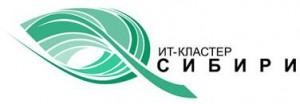 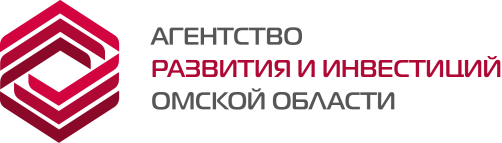 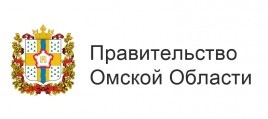 26-27 ФЕВРАЛЯ 2016 Г.ОТКРЫТЫЙ ОКРУЖНОЙ РОБОТОТЕХНИЧЕСКИЙ ФЕСТИВАЛЬ  «РОБОФЕСТ ОМСК» Областной Экспоцентр (г.Омск, 70 лет Октября, 25/2)26-27 февраля в областном Экспоцентре (г. Омск, 70 лет Октября, 25/2)      состоится Открытый окружной молодежный робототехнический фестиваль      «Робофест-Омск».Фестиваль «Робофест - Омск» является частью федеральной Программы «Робототехника» и  отборочным этапом на Всероссийский молодёжный робототехнический фестиваль (г. Москва).В рамках фестиваля нас ждет работа следующих площадок:1) Соревнования по робототехнике среди команд школьников. Соревнования пройдут в направлениях: Hello, Robot! First FLLJr. FLL2) Выставка творческих моделей роботов «Фристайл.3) Работа интерактивных площадок, лекториев и форумов.Приглашаем команды по робототехнике Омска и Омской обл., а так же       команды из других регионов принять участие в Фестивале «Робофест- Омск».    Подать заявки на участие и ознакомиться с положением Вы можете на сайте https://robofestomsk.ru  , а так же в группе вконтакте https://vk.com/robofestomskФестиваль проходит в течение 2-х дней:Первый день – 26 февраля 2016 г. – регистрация участников, прибывших на фестиваль, открытие фестиваля, подготовка роботов к соревнованиям, тренировки, тестирование роботов, подготовка выставки Фристайл, защита проектов, собеседования с экспертами, проведение предварительных заездов. Второй день – 27 февраля 2016 г. – заключительный: проведение финальных заездов. Награждение победителей. Вручение специальных номинаций и премий.Подробная программа Фестиваля будет опубликована на сайте  https://robofestomsk.ru  а так же в группе вконтакте https://vk.com/robofestomsk.Организаторы Фестиваля: Правительство Омской области, НП «ИТ-кластер Сибири», АО Агентство развития и инвестиций Омской области. Контактная информация Оргкомитета Фестиваля: Председатель организационного комитета:  	Александр Михайлович Тимофеечев Главный судья соревнований:			Сергей Павлович Шинкевич  Лектории и интерактивные площадки: 		Елена Елисеенко Партнерство и СМИ: 				Максим ХоломеевОфициальный сайт Фестиваля https://robofestomsk.ruE-mail: robofestomsk@mail.ru           Телефон: (3812) 308-309 